Faculty Member Profile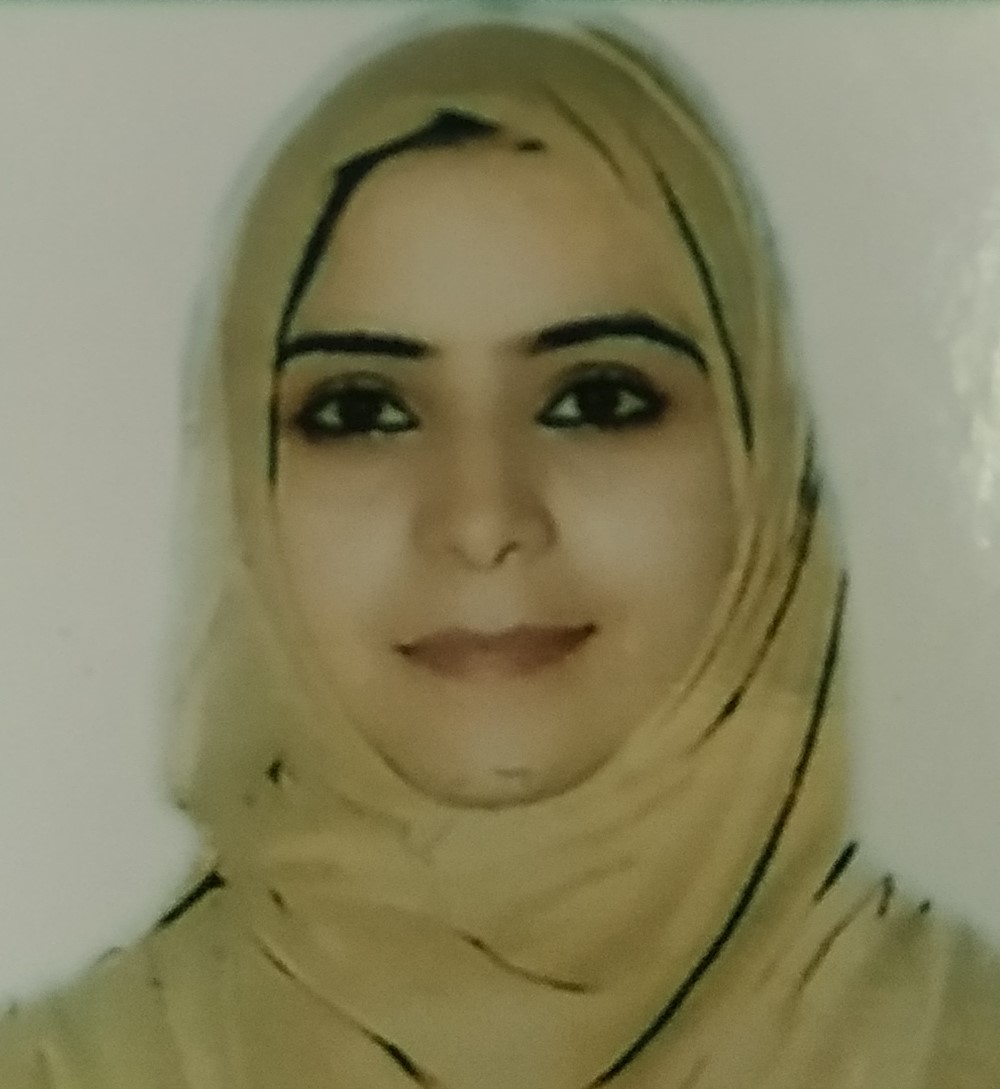 (Govt. degree College Ganderbal)Name             :__NAZIMA_________________________________Parentage :GULAM MUHAMMAD DAR______________________________Date of Birth		:    15 Oct 1990__________________________________	Marital Status		:_Single___________________________________	Residential Address:Village_____Nusso sayed pora_________________________Tehsil________________________________Town:  _BandiporaDistrict:__Bandipora______________________Pin_:_193502__________Contact Address/No.:Email:nazima146.NF@gmail.com______________________.______________________________Cell No..__9906597577___________________________.______________________________Name of  the Department:_  Sociology___________________________________________Designation:_Guest Faculty_____________________________________________Courses taught at:UG        level:___Sociology__________________________________________________________PG level______________________________________________________________Educational qualifications:   Service rendered in different Colleges:(Attach Experience Certificate)Innovative processes developed in teaching and learning eg. PPTs, Study material, video lectures, Smarts Boards used etc. :_______yes______________________________   _____________________________________________________________________Participation in Curricular development: _________________________________  _______________________________________________________(attach document)Participation in Co-Curricular development(NSS/NCC/Sports etc.): ________________yes_____________________________  _______________________________________________________(attach document)Research, Scholarly, Professional and Scientific Activity (Give details as per format)Total Research experience:________________No. of publications in peer-reviewed journals:____________(attach list)No. of books/ book chapters published as author or co-author:_____________(attach list)Major/Minor research projects completed: ________________Participation in Conferences/Symposia/Workshops/Seminars:                (Attach list)No. of Conferences attended___________________  No. of Symposia attended__________Nil____________No. of Seminars attended _______________________   No. of Workshops attended ____________________Major Areas of Interest:_ __Sociology_______________ Orientation/Refresher Course attendedContribution towards  Institution:                                                                                                                                                         Sign. Of facultyFormat for Research, Scholarly, Professional and Scientific Activity                                                                                                                                                         Sign. Of facultyQualification/DegreeSubjectUniversityYear of PassingB.ASociologyUniversity of Kashmir2012M.ADodo2015NETDodo2017College/UniversityFromtoNo. of Years/MonthsSr. No.Title of the projectDate of sanction and durationGrant receivedFunding agencyStatus12YearFrom ToName of Academic Staff CollegeS. No.YearArea of contributionConvener/Member123S. No.Name of Conference/ Seminar etc.Organized byDates and YearNational/International/State/University levelAttended/Paper presented/Chaired session/Resource person etc.123456